Comune di Terni - Via Sicilia n. 15 - Lotto Unico - Piena proprietà - Trattasi di un appartamento di civile abitazione con cantina, privo di ascensore, di complessivi cinque piani di cui uno interrato. Si compone di un piccolo ingresso, cucina/soggiorno, camera matrimoniale e bagno; il vano cantina è posto al piano S1 cui si accede dalle scale condominiali. La superficie complessiva netta è di circa mq. 44,50 di cui mq. 39,50 per l’abitazione e mq. 5,00 per la cantina. Prezzo base: Euro 26.250,00. Rilancio minimo Euro 1.000,00. Prezzo minimo: Euro 19.688,00. Offerte da presentarsi in busta chiusa presso la Cancelleria entro e non oltre le ore 11.00 del giorno precedente la data fissata per il loro esame; l'apertura delle buste è prevista per il giorno 12/07/2017 ore 10.45; il Professionista delegato  fissa l'Udienza del 12/07/2017 ore 11.00 per l'esame e la deliberazione sulle offerte e per l'eventuale gara fra gli offerenti presso lo Studio del Professionista Delegato sito in Terni, via Oberdan n.23. Rif. RGE 265/15. Informazioni c/o Custode: Dott.ssa Elisabetta Pece Tel. 0744 423222.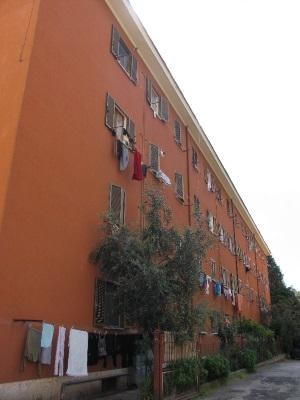 